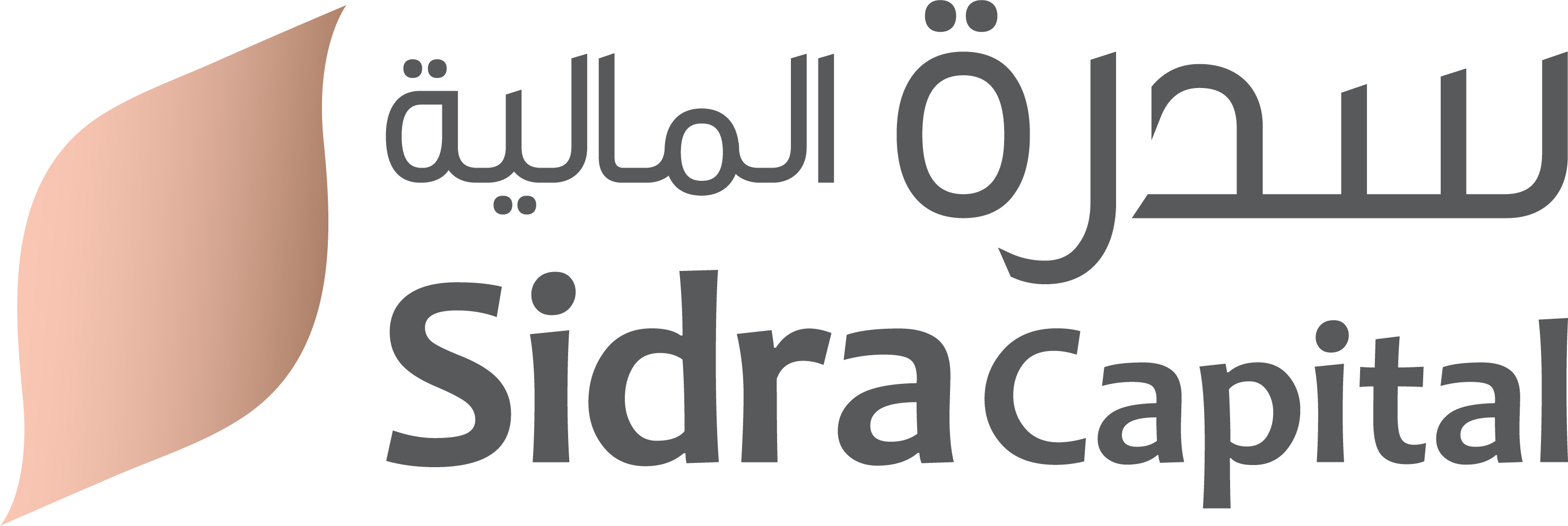 Client complaints procedures IntroductionAt Sidra Capital we ensure client complaints are dealt with in a courteous and efficient manner and are resolved without delay by developing a mechanism whereby client complaints shall be effectively and efficiently handled, escalated accordingly, if needed, and comprehensively resolved.The Compliance and AML Division of Sidra Capital shall be the central point of contact to receive, register and communicate resolution of complaint to client. The Company shall ensure that complaint handling process is accessible to all clients. The Company shall have absolute independence in investigating the complaint and expressing opinion on the subject of the complaint. How to make a complaint Clients can make complaints through various available modes as stated below:Company’s website: www.sidracap.comIn writing by addressing to:Compliance OfficerSidra CapitalSuite 308, Level 3, Al Murjanah Tower,Prince Sultan Street, PO Box 118528Jeddah 21312, Kingdom of Saudi ArabiaVisiting the Company at the above mentioned address during official working hours from Sunday to Thursday from 8:30am – 5:30pm.Email to the Company at: compliance@sidracap.comPhone call on: + 966 12 602 9988Client shall submit complaint through either of the modes (a) to (d) stated above, by filling the Client Complaint Form. The Company will inform the serial number of the complaint to the client for the complaint received.The Company will inform the client, within 3 business days from the date of receipt of the complaint that the complaint will be dealt with and a response will be provided to the client within 10 business days.The Company will inform the client in writing, the response and resolution, if any, to the client. In case the client agrees to the resolution, the complaint shall be considered closed after implementation of the resolution. In case, there is no further communication from the complainant within 15 business days from the date of the final written response, the complaint will be considered as closed. Client Complaint FormComplaints Register as on 20__Complaint No.:Name of Client:Client Account ID:Date of Complaint:Contact No.:Email:Summary of Complaint/Issue:Client Signature:Complaint No.Complaint DateClient IDName of ClientResponsible DepartmentResponse DateAction takenResults